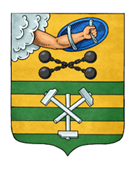 ПЕТРОЗАВОДСКИЙ ГОРОДСКОЙ СОВЕТ26 сессия 28 созываРЕШЕНИЕот 18 сентября 2019 г. № 28/26-500О внесении изменений в Правила землепользованияи застройки города Петрозаводска в границахтерритории Петрозаводского городского округаВ соответствии со статьями 31, 32, 33 Градостроительного кодекса Российской Федерации, учитывая протокол публичных слушаний от 17.05.2019 и заключение о результатах публичных слушаний от 17.05.2019, Петрозаводский городской СоветРЕШИЛ:Внести следующие изменения в Правила землепользования и застройки города Петрозаводска в границах территории Петрозаводского городского округа, утвержденные Решением Петрозаводского городского Совета от 11.03.2010 № 26/38-771 «Об утверждении Правил землепользования и застройки города Петрозаводска в границах территории Петрозаводского городского округа» (далее – Правила): 1. В статье 36 Правил:1.1. В столбце «Основные виды разрешенного использования» таблицы слова «- гостиницы до 4-х этажей [03]» заменить словами «- гостиницы», слова «- 2-4-х этажные общежития» заменить словами «- общежития».1.2. Абзац пятый пункта 4 изложить в следующей редакции:«- для основных и условно разрешенных видов использования, кроме указанных в пункте 4 настоящей статьи, принимается в соответствии с проектными решениями, обеспечивающими соблюдение законодательства в части строительных, экологических, санитарно-гигиенических, противопожарных и иных правил и нормативов;».1.3. Пункт 4 дополнить абзацем следующего содержания:«- гостиницы, общежития – 4 этажа.».2. В статье 37 Правил:2.1. В столбце «Основные виды разрешенного использования» таблицы слова «- 2-4-х этажные общежития, гостиницы;» заменить словами «- гостиницы; - общежития;».2.2. Абзац пятый пункта 4 изложить в следующей редакции:«- для основных и условно разрешенных видов использования, кроме указанных в пункте 4 настоящей статьи, принимается в соответствии с проектными решениями, обеспечивающими соблюдение законодательства в части строительных, экологических, санитарно-гигиенических, противопожарных и иных правил и нормативов;».2.3. Пункт 4 дополнить абзацем следующего содержания:«- гостиницы, общежития – 4 этажа.».ПредседательПетрозаводского городского Совета                                   Г.П. БоднарчукГлава Петрозаводского городского округа                          И.Ю. Мирошник